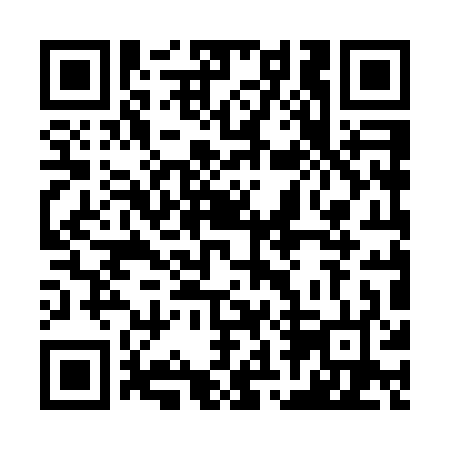 Prayer times for Three Bridges, Ontario, CanadaMon 1 Jul 2024 - Wed 31 Jul 2024High Latitude Method: Angle Based RulePrayer Calculation Method: Islamic Society of North AmericaAsar Calculation Method: HanafiPrayer times provided by https://www.salahtimes.comDateDayFajrSunriseDhuhrAsrMaghribIsha1Mon4:025:491:286:469:0710:542Tue4:035:501:286:469:0710:533Wed4:045:501:296:469:0710:534Thu4:055:511:296:469:0610:525Fri4:065:521:296:469:0610:526Sat4:075:521:296:469:0610:517Sun4:085:531:296:469:0510:508Mon4:095:541:296:469:0510:509Tue4:105:541:306:469:0510:4910Wed4:115:551:306:459:0410:4811Thu4:125:561:306:459:0410:4712Fri4:135:571:306:459:0310:4613Sat4:155:571:306:459:0210:4514Sun4:165:581:306:449:0210:4415Mon4:175:591:306:449:0110:4316Tue4:186:001:306:449:0010:4217Wed4:206:011:306:439:0010:4018Thu4:216:021:316:438:5910:3919Fri4:226:031:316:438:5810:3820Sat4:246:041:316:428:5710:3721Sun4:256:051:316:428:5610:3522Mon4:276:061:316:418:5510:3423Tue4:286:061:316:418:5510:3324Wed4:306:071:316:408:5410:3125Thu4:316:081:316:408:5310:3026Fri4:336:091:316:398:5210:2827Sat4:346:101:316:388:5110:2728Sun4:366:111:316:388:4910:2529Mon4:376:131:316:378:4810:2430Tue4:396:141:316:368:4710:2231Wed4:406:151:316:368:4610:20